NoticiasÚltimas noticias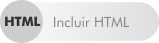 Histórico de noticias Región de Lista Personalizable 